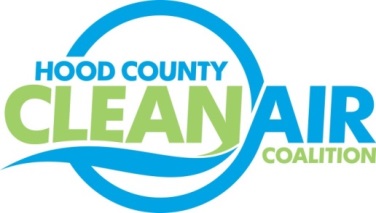 Meeting: Thursday, April 6, 2017Neely House304 East Rucker Street, Granbury, Texas 760488:30-10:00 a.m.AgendaCall Meeting to OrderExecutive SessionAnnual Officer ElectionsEPA Updates – Randy Pitre Regional Updates – Michelle McKenzieAir Quality Funding Opportunities:  www.nctcog.org/aqfunding i.) Upcoming EPA Grantii) Propane Council of Texas iii.) Group Purchase Opportunity for Alternative Fuel Vehicles (Propane, Electric, and Plug-in Hybrid Vehicles) Conformity ScheduleVolkswagen Mitigation Update Air Quality UpdateCompressed Natural Gas Station Safety and Inspection TrainingAlternative Fuel Vehicle Day Odyssey Summit – Thursday, April 20th at Fair Park in DallasAir North TexasNew website:  www.airnorthtexas.orgClean Air Action Day – June 23, 2017:  www.airnorthtexas.org/cleanairactiondayLocal Updates – Michelle McKenzieReview of March Meeting Summary Review of ProjectsMonthly Budget Review for FebruaryStatus of Projects FY 16/17Review of Proposed Budget for FY 18/19 Proposal for Grant Activities7.)  Discussion 	8.)  Adjourn 